CONSEJERÍA DE EDUCACIÓN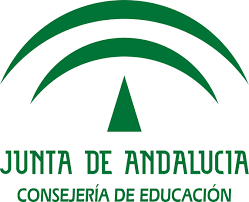 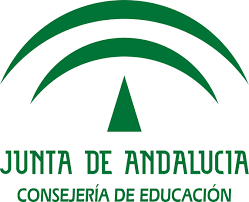 Centro del Profesorado Alcalá de GuadaíraTeléfono: 955681920 Fax: 955681383    www.juntadeandalucia.es/educacion/portals/web/cep-alcala-guadairaMEMORIA FINAL GRUPOS DE TRABAJOMEMORIA FINAL GRUPOS DE TRABAJOMEMORIA FINAL GRUPOS DE TRABAJOMEMORIA FINAL GRUPOS DE TRABAJOMEMORIA FINAL GRUPOS DE TRABAJOMEMORIA FINAL GRUPOS DE TRABAJOCÓDIGO SÉNECA: 174130GT037                                                                                   CURSO: 2016-2017                            CÓDIGO SÉNECA: 174130GT037                                                                                   CURSO: 2016-2017                            CÓDIGO SÉNECA: 174130GT037                                                                                   CURSO: 2016-2017                            CÓDIGO SÉNECA: 174130GT037                                                                                   CURSO: 2016-2017                            CÓDIGO SÉNECA: 174130GT037                                                                                   CURSO: 2016-2017                            CÓDIGO SÉNECA: 174130GT037                                                                                   CURSO: 2016-2017                            Nombre:Continuidad de la metodología en el algoritmo abn en infantilMiembros9¿Valoración cualitativa? (SÍ-NO)noDATOS PARA LA MEMORIAResultados obtenidos en relación con los objetivos propuestos. Asuntos que han resultado interesantes y aspectos susceptibles de mejora. Posibilidad de continuidad para el 17/18 (máximo 2.000 caracteres)Para comenzar, destacar los resultados positivos en relación a los objetivos propuestos. Nuestro principal objetivo ha sido el de la investigación y formación de la materia en relación a los distintos bloques de infantil. Al separarnos por grupos, para que cada uno profundizara en un bloque, nos ha facilitado  el aprendizaje de toda el área. Se ha conseguido que se plantearan actividades de cada bloque y se propusieran materiales diversos y motivadores.  Nos hemos beneficiado de las experiencias de cada una en esta metodología, puesto que para algunas era el segundo año en el grupo de trabajo y hemos tenido sesiones de visualización de materiales realizados anteriormente. Otras compañeras habían asistido a cursos en sus centros anteriores y también aportaban sus conocimientos.  Las sesiones eran muy enriquecedoras, ya que cada una contaba al resto las dificultades y éxitos detectados en la práctica de las actividades planteadas. Nos han faltado más sesiones para elaborar materiales, así que ese sería el punto de partida para el curso que viene. Resulta complicado buscar un tiempo de reuniones continuadas sin tener en cuenta las reuniones cotidianas de los colegios y las reuniones extraordinarias que surgen en repetidas ocasiones. Por lo que se ha planteado para el curso que viene, que las reuniones se pasen a otros días fuera del horario escolar, este año ha resultado complicado hacerlo puesto que algunas eran de fuera de Sevilla y otras teníamos niños pequeños. El asesoramiento externo requerido en el proyecto no ha llegado y hubiese sido de gran ayuda, además el curso implantado por el CEP ha sido realizado muy tarde. Por otro lado, se ha tenido una reunión de padres para informarles de la nueva metodología, aspecto interesante que ha obtenidos muy buenos resultados. Productos, evidencias de aprendizaje que se han adquirido. Grado de aplicación en el centro educativo. Efectos producidos en el aula. En el caso de que se hayan realizado materiales, descripción de los mismos (máximo 2.000 caracteres)Tanto alumnos/as como maestras hemos estado muy motivados porque cada día se veían los progresos en el aula y eso producía tal grado de entusiasmo que no podías dejar de trabajarlo con los niños.En una clase de cinco años, los alumnos se han agobiado un poco porque se han tenido que trabajar muchos contenidos nuevos para ellos en poco tiempo, aunque la mayoría ha interiorizado con éxito los aprendizajes. Este año se ha desarrollado en infantil y primero de primaria y la idea es que cada año se vaya sumando un curso progresivo.  Se han elaborado materiales nuevos, sobre todo las maestras nuevas. Los materiales son del tipo: reciclados; manipulativos; divertidos; duraderos y visuales, tales como tapones, rejilla de números, rectas numéricas, bandejas, etc.Nivel de interacción entre las personas que componen el grupo. Valoración del compromiso individual de los participantes (máximo 2.000 caracteres)El grupo ha sido “una piña”. Cada compañera se ha implicado al máximo y los momentos de encuentro ayudaban a resolver las dudas de otras explicando actividades llevadas a cabo en la práctica. Todas han investigado y elaborado actividades y materiales del bloque que les había tocado.  Por otro lado, estamos muy satisfechas ya que este año se ha unido el nivel de primero de primaria a implantar esta metodología en el aula. Las tutoras asistían a nuestros encuentros y el salto de infantil a primaria no se ha notado porque los alumnos han seguido trabajando del mismo modo.  También al acudir periódicamente a las clases de infantil a apoyar, ha hecho que puedan comprobar en la práctica cómo se desarrollan las actividades. 